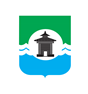 25.08.2021 года № 216РОССИЙСКАЯ ФЕДЕРАЦИЯИРКУТСКАЯ ОБЛАСТЬДУМА БРАТСКОГО РАЙОНАРЕШЕНИЕОб итогах приемки и готовности образовательных организаций Братского района к новому 2021-2022 учебному годуЗаслушав информацию  заместителя мэра Братского района по социальным вопросам Ирины Александровны Дурных об итогах приемки и готовности образовательных организаций Братского района к новому 2021-2022 учебному году, руководствуясь  статьями  30, 33, 46 Устава муниципального образования  «Братский район», Дума Братского районаРЕШИЛА:1. Информацию заместителя мэра Братского района по социальным вопросам Ирины Александровны Дурных об итогах приемки и готовности образовательных организаций Братского района к новому 2021-2022 учебному году принять к сведению (прилагается).2. Настоящее решение разместить на официальном сайте администрации муниципального образования «Братский район» в разделе «Дума» - www.bratsk.raion.ru.Председатель ДумыБратского района                                                                                  С. В. Коротченко Приложение крешению Думы Братского района25.08.2021 года № 216Об итогах приемки и готовности образовательных организаций Братского района к новому 2021-2022 учебному году В целях подготовки образовательных организаций Братского района к новому учебному году Управление образования АМО «Братский район» в летний период 2021 года приняло следующие меры и реализовало мероприятия по следующим направлениям:1. Нормативно-правовое обеспечение приемки образовательных организаций к началу нового учебного года.1) Издано Постановление Мэра Братского района «О создании межведомственной комиссии по приёмке образовательных организаций, расположенных на территории муниципального образования «Братский район», к новому 2021-2022 учебному году» от 05.07.2021 № 417, в котором утверждены состав межведомственной комиссии по приёмке образовательных организаций и график приёмки образовательных организаций МО «Братский район» к новому 2021-2022 учебному году.В соответствии с письмом главного управления МЧС России по Иркутской области от 27.07.2021 № СЗ-236-2-2604 «Об обеспечении безопасности образовательных организаций» в связи с проведением внеплановых инспекционных и профилактических визитов (проверок), предусмотренных статьей 70 Федерального закона от 31.07.2020 № 248-ФЗ «О государственном контроле (надзоре) и муниципальном контроле в Российской Федерации» из состава комиссии исключен представитель ОНД и ПР по г. Братску и Братскому району.2) Издан приказ Управления образования АМО «Братский район» от 15.07.2021 № 126 «О приемке образовательных организаций», в котором утверждено положение «О порядке приемки образовательных организаций, расположенных на территории муниципального образования «Братский район», форма акта приемки образовательных организаций.Назначен ответственный сотрудник за направление отчетов о приемке образовательных организаций, направление информации о степени готовности образовательных организаций.2. Мониторинг приемки образовательных организаций к началу нового учебного года.В целях организации контроля приемки образовательных организаций к началу нового учебного с Министерством образования Иркутской области согласован перечень организаций (77), подлежащих оценке готовности к началу учебного года на территории Братского района (включены образовательные организации и учреждения, подведомственные муниципальным органам управления образованием, образовательные организации и учреждения различной ведомственной подчиненности, в том числе частные образовательные организации, государственные образовательные организации, организации для детей-сирот и детей, оставшихся без попечения родителей (без образовательного процесса), расположенные на территории Братского района):со 2 августа и до 20 августа (дата окончания приемочной кампании в регионе) в отдел общего образования министерства образования Иркутской области предоставляются посредством автоматизированной информационной системы ежедневные отчеты о текущем состоянии работы по приемке образовательных организаций к началу нового учебного года и о результатах работы комиссии (приёмка образовательных организаций Братского района была проведена в соответствии с утверждённым графиком с 02.08.2021 г. по 10.08.2021г.)Подготовка учреждений образования к началу учебного года оценивалась комиссией по следующим параметрам:выполнение требований пожарной и антитеррористической безопасности: наличие первичных средств пожаротушения, состояние путей эвакуации, исправность автоматической пожарной сигнализации и систем оповещения;выполнение санитарно-гигиенических требований: санитарное состояние учебных кабинетов, мастерских, спортивных залов, столовых, вспомогательных помещений, а также благоустройство территорий образовательных организаций. 3. Безопасность территорий образовательных организаций. Антитеррористическая защищенность ОО.Особое внимание при подготовке образовательных организаций к началу нового учебного года уделяется обеспечению безопасности территорий образовательных организаций, а именно антитеррористической защищенности ОО.На территории Братского района функционируют 69 образовательных организаций (41 – МКОУ, 27 МКДОУ и 1  МБУ ДО ДДТ) - 75 объектов, подлежащих категорированию (43 – МКОУ, 30 – МКДОУ, 2- ДДТ):*МКОУ «Кежемская СОШ» имеет 2 объекта, подлежащих категорированию, 3 и 4 категории безопасности. МКОУ «Добчурская СОШ» - 2 объекта 3 категории безопасности. **МКДОУ «Березка» г. Вихоревка - 3 объекта 3 категории безопасности. МКДОУ «Малышка» г. Вихоревка - 2 объекта 4 категории безопасности.***МКУ ДО «Дом Детского Творчества» - 2 объекта 4 категории безопасности.На 13.08.2021 все образовательные организации имеют утвержденные паспорта безопасности объекта (территории).Оснащённость 75 объектов 69 образовательных организаций МО «Братский район» основными средствами защиты составляет 70%:* - 9 образовательных организаций имеют предписания надзорных органов по ремонту и замене ограждений.** - требуется приобретение металлоискателей и установка системы видеонаблюдения в ДОУ.Объем финансирования из средств муниципального бюджета для выполнения требований антитеррористической защищенности составляет   (тыс.руб):Анализ данных таблицы показывает, что потребность в финансировании в 2021 году реализована только на 9,7% от реальной потребности, которая составляет 19523 тыс.руб, из них 72% (14151 тыс.руб) необходимо выделить на обустройство ограждений ОО, которые имеют исковые заявления и предписания надзорных органов (10 ОО) по ремонту или замене ограждений, а именно: - МКОУ Приреченская ООШ - устройство ограждения на сумму 700 тыс.руб, подрядчик ООО «Ремонт окон», срок выполнения до 01.09.2021г.;- МКОУ Дубынинская ООШ - устройство ограждения на сумму 500 тыс.руб, подрядчик ООО «Ремонт окон», срок выполнения до 01.09.2021г.;- МКДОУ «Солнышко» с. Ключи – Булак - устройство ограждения на сумму 969 тыс.руб, подрядчик ИП Шуплякова Е.В. выполнено  06.08.2021г. Средства: ООО «Газпром недра» - 700 тыс.руб и бюджет Братского района 269 тыс.руб;- МКДОУ «Одуванчик» п.Турма: - устройство ограждения на сумму 800 тыс.руб, подрядчик ООО «Ремонт окон», срок выполнения до 01.09.2021г.- МКДОУ «Светлячок» с. Калтук - работы должны быть завершены до 1 сентября 2021;Для МКОУ «Вихоревская СОШ №1», МКДОУ «Березка» г. Вихоревка, МКОУ «Бурнинская НОШ», МКОУ «Илирская СОШ», МКОУ «Сахаровская НОШ» - работы не ведутся из-за отсутствия финансирования.Также в связи с отсутствием финансирования в 2021 году не запланировано заключение договоров об оказании услуг по охране образовательных организаций с охранными предприятиями и физическими лицами, что является нарушением п. 24, 25 Требований к антитеррористической защищенности, утвержденных постановлением Правительства РФ от 02.08.2019 № 1006. На сегодняшний день ведется работа по расчетам предварительной потребности денежных средств для организации физической охраны. В каждую организацию необходимо не менее 3 человек-охранников, таким образом всего 207 человек и их рабочее время будет составлять 12 часов в день. Охранные организации такие, как «Рубеж», Нацгвардия отказались заключать договора и участвовать в аукционах по причине удаленности объектов и отсутствия специалистов в населенных пунктах. Проблема неоднозначная, работа продолжается, расчеты будут представлены.4. Безопасность зданий и помещений общеобразовательной организации. Ремонтные работы. К началу нового учебного года во всех образовательных организациях Братского района проведены косметические ремонты.В целях приведения в соответствие с требованиями безопасности зданий и помещений общеобразовательной организации, устранения предписаний надзорных органов до начала нового года проводятся работы в 27 образовательных организациях:МКОУ «Вихоревская СОШ №101»:- капитальный ремонт спортивного зала в рамках национального проекта «Успех каждого ребенка» на сумму 4 600 тыс.руб., в том числе отопление 400 тыс.руб., подрядчик ООО «Есфирь», окончание работ 27.08.2021г.- проект на капитальный ремонт школы на сумму 1 588 тыс.руб., подрядчик ООО «НПКБ «Восток ЛТД», срок до 01.11.2021г.- замена задвижек в тепловом узле на сумму 57 тыс.руб., подрядчик ООО «Есфирь», окончание работ 13.08.2021г.МКОУ «Большеокинская СОШ»:- утепление здания туалета и пищеблока, устройство отопления (в том числе 100 тыс.руб.) на сумму 640 тыс.руб., подрядчик ООО «Рикс»- за счет средств БФ «Илим Гарант», выполнено 10.07.2021г.МКОУ «Вихоревская СОШ № 2»:- капитальный ремонт столовой на сумму 7 000 тыс.руб., подрядчик и средства АО «Транснефть», срок выполнения 27.08.2021г.- ремонт полов на сумму 400 тыс.руб., финансовые заявки на материалы не оплачены, срок выполнения до 01.09.2021г., работы производятся самостоятельно образовательной организацией.МКОУ «Тэминская СОШ»:- устройство рукомойников в классы- 350 тыс.руб., подрядчик (ИП Гоменюк И.В.), выполнено 16.07.2021г.- ремонт здания котельной на сумму 330 тыс.руб., подрядчик МУП Прибрежный, выполнено 11.08.2021г.МКОУ «Вихоревская СОШ № 1»:- капитальный ремонт туалетов 1- го этажа на сумму 600 тыс.руб., подрядчик ООО «Юность», срок выполнения 25.08.2021г.- замена труб наружного водопровода на сумму 280 т.р. ООО «Мастер», выполнено март 2021г.- устройство горячей воды на умывальники в столовой на сумму 35 тыс.руб., подрядчик ООО «Прогресс», срок до 01.09.2021г.МКОУ «Дубынинская ООШ»:- устройство ограждения на сумму 500 тыс.руб., подрядчик ООО «Ремонт окон», срок выполнения до 01.09.2021г.- ремонт отопления спортзала на сумму 100 тыс.руб., работы выполнены своими силами.МКОУ «Кумейская ООШ»:- замена кровли на сумму 500 т.р.- нет финансирования.МКОУ «Кардойская ООШ»:- устройство туалета в спортзале на сумму 250 тыс.руб., подрядчи МУП Прибрежный, срок до 01.09.2021г.МКОУ «Мамырская СОШ»:- ремонт отопления на сумму 160 тыс.руб. по смете- нет финансирования.- замена кровли на сумму 1 500 тыс.руб.по смете- нет финансирования.МКОУ «Кузнецовская СОШ»:- ремонт полов на сумму 350 тыс.руб.., работы выполнили самостоятельно июнь 2021г.МКОУ «Калтукская СОШ»:- устройство мед.кабинета на сумму 400 тыс.руб..- нет финансирования.МКОУ «Турманская СОШ»:- устройство мед.кабинета на сумму  400 тыс.руб. .- нет финансирования.МКОУ «Наратайская СОШ»:- ремонт полов на сумму 550 тыс.руб.- нет финансирования.МКОУ «Покоснинская СОШ»:- заложить оконные проемы в коридор, защитные решетки на стеклянные двери, расширить дверь из раздевалки спортзала на сумму 200 тыс.руб.- нет финансирования.МКОУ «Тангуйская СОШ»:- замена труб канализации на сумму 400 тыс.руб., подрядчик МУП Прибрежный, выполнено 06.08.2021г.МКОУ «Александровская СОШ»:- выполнение предписания по столовой на сумму 130 тыс.руб., подрядчик МУП Прибрежный, до 01.09.2021г.МКОУ «Ключи Булакская СОШ»:- устройство овощехранилеще на сумму 400 тыс.руб.- нет финансирования.МКОУ «Прибойновская»:- замена светильников на светодиодные на сумму 300 тыс.руб. в рамках программы энергосбережения, срок до 01.10.2021г., работы производят самостоятельно.- обследование стены столовой на сумму 280 т.р., подрядчик ООО «Братскгражданпроект» - нет финансирования.- устройство спортплощадки на сумму 1 500 т.р., средства БФ «Илим Гарант», готовится пакет документов на аукцион.МКОУ «Харанжинская СОШ» - ремонт пола в спортзале на сумму 170 тыс.руб., работы производят своими силами, после оплаты фанеры в том числе 157 тыс.руб.МКДОУ «Сказка» г.Вихоревка:- устройство пожарных лестниц 2 шт. на сумму 400 тыс.руб., подрядчик ООО «Есфирь», выполнено 21.07.2021г.МКДОУ «Елочка» с. Покосное:- устройство горячего водоснабжения в группах на сумму 130 тыс.руб., подрядчик ООО «РИКС», выполнено 28.06.2021г.- устройство пожарной лестницы на сумму 841 тыс.руб., срок выполнения 15.09.2021г.МКДОУ «Лесовичок» п.Кежемский:- замена котла на сумму 150 тыс.руб., подрядчик Кежемский МУП, требуется предоплата за котел 50% на сумму 57 тыс.руб.МКДОУ «Светлячок» с.Тэмь:- монтаж 2-х котлов на сумму 130 тыс.руб., Тангуйский МУП- устройство козырька над входом в группу на сумму 145 тыс.руб., подрядчик МУП Прибрежный, выполнено 16.07.2021г.МКДОУ «Тополек» с.Большеокинск:- устройство септиков 2 шт. подрядчик ООО «Юность» на сумму 200 тыс.руб., срок до 01.09.2021г.МКДОУ «Малинка» п. Тарма:- ремонт административного здания с устройством пищеблока, мед. кабинета, прачки сумма 3 570 т.р., пакет документов подготовлен на аукцион. Средства 2 500 тыс.руб. БФ «Илим Гарант», требуется для аукциона еще на 1 070 тыс.руб.МКДОУ «Колосок» с. Кобляково:- ремонт электрики на сумму 35 тыс.руб..МКДОУ «Лучик» г.Вихоревка:- ремонт кровли на сумму 700 тыс.руб., нет финансирования.Проблемой является факт отсутствия финансирования для проведения ремонтных работ в 11 образовательных организациях.4. Создание условий для реализации образовательной деятельности в ОО. Оборудование помещений общеобразовательной организации.Помещения для проведения уроков физической культуры и занятий спортом.В целях приведение в соответствие с требованиями ФГОС ОО спортивного зала в МКОУ «Вихоревская СОШ № 101» в рамках национального проекта «Успех каждого ребенка» производится капитальный ремонт спортивного зала на сумму 3 1040 193,56 руб. Оплата выполненных работ производится за счет федерального, областного и местного бюджета администрации МО «Братский район». Подрядная организация ООО «Есфирь. На 13.08.2021г. закончены работы по замене кровельного покрытия на профилированные листы, установлены новые оконные блоки. Смонтированы новая система канализации, система отопления.Выполняются работы по отделке стен, потолков и покрытия пола спортзала и прилегающих помещений (выполнение 80 %). Срок окончания работ до 20.08.2021г.Оборудование помещений (учебных кабинетов)1) Проводится работа по созданию 11 центров образования естественнонаучного профиля «Точка роста» в рамках национального проекта «Образование» и регионального проекта «Современная школа» (Приреченская ООШ, Ключи-Булакская СОШ, Вихоревская СОШ № 1, Вихоревская СОШ № 2, Добчурская СОШ, Боровская СОШ, Тарминская СОШ, Тэминская СОШ, Большеокинская СОШ, Турманская СОШ, Дубынинская ООШ). Из местного бюджета на ремонтные работы выделено 3615,00 тыс. руб и 3800 тыс.руб. (7415 тыс.руб.). Финансирование и поставка оборудования производится за счет областных средств (более 15000 тыс.руб). Открытие Центров состоится 1 сентября 2021 года.2) В настоящее время проводятся электронные аукционы:- для приобретения средств обучения и воспитания (кабинет химии МКОУ «Вихоревская СОШ № 101») за счет средств субсидий из областного бюджета местным бюджетам 2093тыс руб, общая сумма 2300 тыс. рублей.- для приобретения средств обучения и воспитания (вычислительной техники) за счет средств субсидии из областного бюджета для 8 ОО: МКОУ «Барчимская НШДС», МКОУ «Бурнинская НОШ», МКОУ «Карахунская СОШ», МКОУ «Куватская СОШ», МКОУ «Кумейская ООШ», МКОУ «Леоновская ООШ», МКОУ «Приреченская ООШ», МКОУ «Ключи – Булакская СОШ».3) До 1 сентября Министерством образования Иркутской области планируется поставка средств обучения и воспитания (вычислительной техники) за счет средств областного бюджета на сумму 5698662 тыс. рублей для 3 ОО: МКОУ «Вихоревская СОШ №10», МКОУ «Вихоревская СОШ № 1», МКОУ «Вихоревская вечерняя (сменная) школа».5. Обеспечение доступности общеобразовательных организаций и профилактика детского дорожно-транспортного травматизмаВ 2021-2022 учебном году для 175 обучающихся, проживающих в отдалённых посёлках Братского района, будет организован подвоз в 9 сельских общеобразовательных организаций и 2 городские (МБОУ «СОШ №13» и МБОУ «СОШ №20» п. Падун г. Братска). В восьми образовательных организациях школьные автобусы находятся на балансе организаций, а для подвоза обучающихся, проживающих в п. Бурнинская Вихоря и п.Сахарово, заключаются муниципальные контракты с МУП «Вектор.Транспортные средства, которые будут использоваться для ежедневных перевозок, обучающихся:имеют лицензии; находятся в технически исправном состоянии;оснащены тахографами, аппаратурой спутниковой навигации ГЛОНАСС и проблесковыми маячками, допущены в установленном порядке к участию в дорожном движении;зарегистрированы в рамках ОСАГО.Водители школьных автобусов прошли обучение с обязательной аттестацией по 20-ти часовой программе «Ежегодное повышение квалификации водителей автотранспортных организаций» в ООО «Учебный центр Автомобилист» г. Братск.Перед началом учебного года запланировано проведение мероприятий, направленных на обеспечение безопасности дорожного движения:в период с 16 по 25 августа 2021 года межведомственной комиссией, в состав которой входят представители дорожно-эксплуатационных служб, ОГИБДД, администрации МО «Братский район» будет проведено обследование дорожных условий на маршрутах движения школьных автобусов;20 августа 2021 года сотрудниками ОГИБДД совместно с Управлением образования будет проведена проверка технического состояния школьных автобусов и документов, регламентирующих организацию перевозок обучающихся.Произведен ремонт моста из с. Луговое для осуществления подвоза учащихся в МКОУ «Илирская СОШ № 1». 6. Организация питания в общеобразовательной организацииВ целях устранения предписаний надзорных органов проводятся ремонтные работы в 2 ОО на сумму 9500 тыс. рублей из спонсорских средств, а именно:- МКОУ «Вихоревская СОШ №2» - капитальный ремонт пищеблока на сумму 7 000 т.р. (Транснефть, прямой договор с ОО, работы должны быть завершены до 27 августа 2021г.);- МКДОУ «Малинка» п. Тарма - ремонт административного здания с устройством пищеблока, прачечной и медицинского кабинета на сумму 2 500,0 тыс.руб. (БФ «Илим Гарант, прямой договор с ОО, работы должны быть завершены до 1 сентября 2021г.) требуется для аукциона еще 1 070 тыс.руб., пакет документов подготовлен на аукцион.Всего ремонтные работы проводятся на сумму 10570 тыс. рублей (привлеченные средства).Обеспеченность работниками пищеблоков составляет 95% (88 из 92), их них привито – 63 (72%), м/осмотр прошли – 100%, гигиеническое обучение и аттестацию прошли – 100% (см. таблицу).Также в целях устранения предписаний надзорных органов оптимизации работы по подготовке образовательными организациями Программы производственного контроля за соблюдением санитарных правил, выполнением санитарно-противоэпидемиологических (профилактических) и ветеринарно-санитарных мероприятий, основанных на принципах ХАССП  Управление образования АМО «Братский район»  разработало и направило в ОО примерную Программу, методические материалы, образец заявки в Центр гигиены и эпидемиологии Иркутской области по г. Братску и Братскому району на проведение лабораторных исследований в соответствии с Программой.7. Обеспечение пожарной безопасностиВсе образовательные организации разработали новую редакцию декларации пожарной безопасности (в соответствии с Правилами противопожарного режима в Российской действующими с 01.01.2021г., Правительства № 1479 от 16.09.2020г.).В целях устранения предписаний надзорных органов проводятся работы в 2 ОО на сумму 1241 тыс. рублей, а именно:- устройство пожарных лестниц:- в МКДОУ «Сказка» г. Вихоревка (работы завершены 21 июля 2021., финансирование из муниципального бюджета на сумму 400,0 тыс. рублей).- МКДОУ «Ёлочка» с. Покосное (работы должны быть завершены до 15 сентября 2021., финансирование из муниципального бюджета на сумму 841,0 тыс. рублей). 8. Обеспечение медицинского сопровождения образовательного процесса В целях устранения предписаний надзорных органов необходимо организовать устройство медицинских кабинетов в 2 ОО: - в МКОУ «Турманская СОШ» - на сумму 400 тыс. руб из спонсорских средств, на сегодняшний день финансирование отсутствует. - в МКОУ «Калтукская СОШ» - на сумму 400 тыс. руб из спонсорских средств, на сегодняшний день финансирование отсутствует.9. Кадровое обеспечениеОбеспеченность кадрами составляет 98% (из 712 имеется 694 учителя). В 13 ОО имеются вакансии. (в том числе: музыкальные руководители, инструктора по физической культуре, в детские сады, учителя по физике, технологии, физкультуре, математике, истории, психолог, заместитель директора) Приложение №1.Для решения данной проблемы, в рамках подготовки к новому учебному году, Управлением образования проводится работа по привлечению педагогических кадров на территорию района.10. Противоэпидемические мероприятияНа сегодняшний день во всех ОО проработаны вопросы противоэпидемических мероприятий, созданы условия для проведения ежедневной термометрии, дезинфекции панелей, полового покрытия и оборудования учебных и производственных помещений, дезинфекции воздуха в учебных помещениях, дезинфекции рук.На 13.08.2021 вакцинировано от COVID-19 – 1274 (62%) работников:100% вакцинированы работники (с учетом наличия медотводов) в 16 ОО (23%):МКОУ «Барчимская НШДС»МКОУ «Большеокинская СОШ»МКОУ «Боровская СОШ»МКОУ «Бурнинская НОШ»МКОУ «Вихоревская вечерняя (сменная) школа»МКОУ «Илирская СОШ № 1»МКОУ «Карахунская СОШ»МКОУ «Кобинская ООШ»МКОУ «Наратаевская СОШ»МКОУ «Сахаровская НОШ»МКОУ «Худобчинская НШДС»МКДОУ «Березка» п. ХаранжиноМКДОУ «Жарок» д. КумейкаМКДОУ «Ручеек» п. ПрибрежныйМКДОУ «Светлячок» с. ТэмьМКДОУ «Сибирячок» п. ПрибойныйМедосмотр по графику прошли – 100%, гигиеническое обучение и аттестацию прошли – 100% работников.В связи с неблагоприятной санитарно-эпидемиологической обстановкой, связанной с распространением короновирусной инфекцией, учебные занятия в школах Братского района будут проводиться в соответствии требованиям СанПин 3.1/2.4.3598-20 «Санитарно-эпидемиологические требования к устройству, содержанию и организации работы образовательных организаций и других объектов социальной инфраструктуры для детей и молодёжи в условиях распространения новой коронавирусной инфекции (COVID-19)».Так, согласно рекомендациям Роспотребнадзора, с целью уменьшения контактов между учащимися за каждым классным коллективом будет закреплено учебное помещение для проведения занятий по всем предметам, за исключением занятий, требующих специального оборудования (физическая культура, изобразительное искусство, информатика, трудовое обучение, технология, физика, химия). По этим предметам занятия будут проходить в специальных кабинетах, залах.Во всех образовательных организациях в период с 01.09.2021 г. будут проводиться противоэпидемические мероприятия, которые включают в себя:запрет на проведение массовых мероприятий (более одного классного коллектива);проведение термометрии при входе в образовательную организацию, ведение «утреннего фильтра» с целью выявления случаев заболевания у детей и сотрудников;изоляция лиц с признаками инфекционных заболеваний;систематическая обработка всех помещений с применением дезинфицирующих средств;регулярное обеззараживание помещений с использованием оборудования по обеззараживанию воздуха (рециркуляторов) и проветривание помещений после каждого урока, проведение генеральных уборок помещений (не реже 1 раза в неделю);обязательное ношение масок и перчаток персоналом пищеблоков.По итогам работы межведомственной комиссии все образовательные организации Братского района: 41 общеобразовательная, 27 дошкольных и одно учреждение дополнительного образования приняты без существенных замечаний и готовы начать новый учебный год в полном соответствии всем требованиям, предъявляемым к образовательной деятельности ОО.                                                                                              Приложение №1Вакансии педагогических работников Братского района на 12.08.2021г.МКОУ «Турманская СОШ» - Прием учителя технологииМКОУ «Вихоревская СОШ № 2» планируют – 2 учителей начальных классовСВЕДЕНИЯСВЕДЕНИЯСВЕДЕНИЯСВЕДЕНИЯСВЕДЕНИЯСВЕДЕНИЯСВЕДЕНИЯСВЕДЕНИЯСВЕДЕНИЯо ходе работы по оценке готовности организаций, осуществляющих образовательную деятельность по состоянию на 01.09.2021 г. (*)о ходе работы по оценке готовности организаций, осуществляющих образовательную деятельность по состоянию на 01.09.2021 г. (*)о ходе работы по оценке готовности организаций, осуществляющих образовательную деятельность по состоянию на 01.09.2021 г. (*)о ходе работы по оценке готовности организаций, осуществляющих образовательную деятельность по состоянию на 01.09.2021 г. (*)о ходе работы по оценке готовности организаций, осуществляющих образовательную деятельность по состоянию на 01.09.2021 г. (*)о ходе работы по оценке готовности организаций, осуществляющих образовательную деятельность по состоянию на 01.09.2021 г. (*)о ходе работы по оценке готовности организаций, осуществляющих образовательную деятельность по состоянию на 01.09.2021 г. (*)о ходе работы по оценке готовности организаций, осуществляющих образовательную деятельность по состоянию на 01.09.2021 г. (*)о ходе работы по оценке готовности организаций, осуществляющих образовательную деятельность по состоянию на 01.09.2021 г. (*)Наименование муниципального образования№ п/пТип (вид организацииВсего образовательных организаций в муниципалитете на 1 сентябряКоличество образовательных организацийКоличество образовательных организацийКоличество образовательных организацийКоличество образовательных организацийКоличество образовательных организацийНаименование муниципального образования№ п/пТип (вид организацииВсего образовательных организаций в муниципалитете на 1 сентябряБудут предъявлены к оценке готовности к началу нового учебного годаНе будут предъявлены к оценке готовности, из них по причине:Не будут предъявлены к оценке готовности, из них по причине:Не будут предъявлены к оценке готовности, из них по причине:Не будут предъявлены к оценке готовности, из них по причине:Наименование муниципального образования№ п/пТип (вид организацииВсего образовательных организаций в муниципалитете на 1 сентябряБудут предъявлены к оценке готовности к началу нового учебного годааварийного состояния капитального ремонта, реконструкциипо причине ЧСпо иным причинам11.1.233.1.3.2.3.3.3.4.3.5.Братский район1.Общебразовательные организации (в том числе негосударственные с лицензией на образ.деятельность)  *44440000Братский район2.Дошкольные образовательные организации27270000Братский район3.Организации дополнительного образования (муниципальные) 110000Братский район4.Организации иного типа, осуществляющие образовательную деятельность (негосударственные)(перечислить отдельным перечнем) **550000Итого77770000Дополнительная информация:Дополнительная информация:* -  в отчете ФСН - ОО-1 отсутствуют 3 ОО - юридические лица, осуществляющие свою деятельность на территории муниципального образования «Братский район»:1) ЧОУ Школа-интернат № 25 ОАО "РЖД" г. Вихоревка, 2)  ГОКУ СКШ г. Вихоревка, 3) ГОКУ «Илирская школа-интернат» * -  в отчете ФСН - ОО-1 отсутствуют 3 ОО - юридические лица, осуществляющие свою деятельность на территории муниципального образования «Братский район»:1) ЧОУ Школа-интернат № 25 ОАО "РЖД" г. Вихоревка, 2)  ГОКУ СКШ г. Вихоревка, 3) ГОКУ «Илирская школа-интернат» * -  в отчете ФСН - ОО-1 отсутствуют 3 ОО - юридические лица, осуществляющие свою деятельность на территории муниципального образования «Братский район»:1) ЧОУ Школа-интернат № 25 ОАО "РЖД" г. Вихоревка, 2)  ГОКУ СКШ г. Вихоревка, 3) ГОКУ «Илирская школа-интернат» * -  в отчете ФСН - ОО-1 отсутствуют 3 ОО - юридические лица, осуществляющие свою деятельность на территории муниципального образования «Братский район»:1) ЧОУ Школа-интернат № 25 ОАО "РЖД" г. Вихоревка, 2)  ГОКУ СКШ г. Вихоревка, 3) ГОКУ «Илирская школа-интернат» * -  в отчете ФСН - ОО-1 отсутствуют 3 ОО - юридические лица, осуществляющие свою деятельность на территории муниципального образования «Братский район»:1) ЧОУ Школа-интернат № 25 ОАО "РЖД" г. Вихоревка, 2)  ГОКУ СКШ г. Вихоревка, 3) ГОКУ «Илирская школа-интернат» * -  в отчете ФСН - ОО-1 отсутствуют 3 ОО - юридические лица, осуществляющие свою деятельность на территории муниципального образования «Братский район»:1) ЧОУ Школа-интернат № 25 ОАО "РЖД" г. Вихоревка, 2)  ГОКУ СКШ г. Вихоревка, 3) ГОКУ «Илирская школа-интернат» * -  в отчете ФСН - ОО-1 отсутствуют 3 ОО - юридические лица, осуществляющие свою деятельность на территории муниципального образования «Братский район»:1) ЧОУ Школа-интернат № 25 ОАО "РЖД" г. Вихоревка, 2)  ГОКУ СКШ г. Вихоревка, 3) ГОКУ «Илирская школа-интернат» Дополнительная информация:Дополнительная информация:** -  в отчете ФСН - ОО-1 отсутствуют 5 организаций: 1) МКУ ДО «Тангуйская ДШИ», 2) МКУ ДО «Покоснинская ДШИ», 3) МКУ ДО "Вихоревская ДШИ", 4)МКУ ДО "Прибрежнинская ДШИ", 5) МКУ ДО "Харажнинская ДШИ"** -  в отчете ФСН - ОО-1 отсутствуют 5 организаций: 1) МКУ ДО «Тангуйская ДШИ», 2) МКУ ДО «Покоснинская ДШИ», 3) МКУ ДО "Вихоревская ДШИ", 4)МКУ ДО "Прибрежнинская ДШИ", 5) МКУ ДО "Харажнинская ДШИ"** -  в отчете ФСН - ОО-1 отсутствуют 5 организаций: 1) МКУ ДО «Тангуйская ДШИ», 2) МКУ ДО «Покоснинская ДШИ», 3) МКУ ДО "Вихоревская ДШИ", 4)МКУ ДО "Прибрежнинская ДШИ", 5) МКУ ДО "Харажнинская ДШИ"** -  в отчете ФСН - ОО-1 отсутствуют 5 организаций: 1) МКУ ДО «Тангуйская ДШИ», 2) МКУ ДО «Покоснинская ДШИ», 3) МКУ ДО "Вихоревская ДШИ", 4)МКУ ДО "Прибрежнинская ДШИ", 5) МКУ ДО "Харажнинская ДШИ"** -  в отчете ФСН - ОО-1 отсутствуют 5 организаций: 1) МКУ ДО «Тангуйская ДШИ», 2) МКУ ДО «Покоснинская ДШИ», 3) МКУ ДО "Вихоревская ДШИ", 4)МКУ ДО "Прибрежнинская ДШИ", 5) МКУ ДО "Харажнинская ДШИ"** -  в отчете ФСН - ОО-1 отсутствуют 5 организаций: 1) МКУ ДО «Тангуйская ДШИ», 2) МКУ ДО «Покоснинская ДШИ», 3) МКУ ДО "Вихоревская ДШИ", 4)МКУ ДО "Прибрежнинская ДШИ", 5) МКУ ДО "Харажнинская ДШИ"** -  в отчете ФСН - ОО-1 отсутствуют 5 организаций: 1) МКУ ДО «Тангуйская ДШИ», 2) МКУ ДО «Покоснинская ДШИ», 3) МКУ ДО "Вихоревская ДШИ", 4)МКУ ДО "Прибрежнинская ДШИ", 5) МКУ ДО "Харажнинская ДШИ"Категории безопасности объектовКоличество образовательных организаций/ кол-во объектов, подлежащих категорированиюКоличество образовательных организаций/ кол-во объектов, подлежащих категорированиюКоличество образовательных организаций/ кол-во объектов, подлежащих категорированиюКоличество образовательных организаций/ кол-во объектов, подлежащих категорированиюКатегории безопасности объектовМКОУМКДОУМКУ ДО ДДТВсего10/00/00/00/020/00/00/00/0320*/228**/100/028/32421*/2119**/201/2***41/43ИТОГО41*/4327**/301/269/75% ОО100%/ 100%100%/100%100%/100%№Средства защитыКоличество объектов% оснащенияКоличество ОО% оснащения1.Система тревожной сигнализации75100%69100%2.Металлоискатели3851%3855%**3.Кнопка тревожной сигнализации75100%69100%4.Средства ограничения и управления доступом (турникеты и др)00%00%5.Система видеонаблюдения3445 %3449%**6.Ограждение75100 %*69100%*7.Освещение территории75100 %69100%8.Специализированная физическая охрана00%00%9.Помещение для охраны75100%69100%10.КПП (пост охраны)75100%69100%№Средства защиты201920202021 (потребность)2021 (факт)1.Система тревожной сигнализации1431216335002.Металлоискатели (ручные или стационарные)-208603.Кнопка тревожной сигнализации3023605294664.Средства ограничения и управления доступом (турникеты и др)----5.Система видеонаблюдения-30021824366.Ограждение16321141515007.Освещение территории30050022255008.Помещение для охраны на 1 этаже с установкой системы видеонаблюдения, охранной сигнализацией и средств передачи тревожных сообщений----9.КПП (пост охраны)----ИТОГО2049 тыс.руб3664 тыс.руб19523 тыс.руб, 1902 тыс.рубКол-во работниковКоличество вакцинированных работников от COVID-19Количество не вакцинированных работников от COVID-19  Планируют вакцинироватьсяВСЕГО20431274 – 62%769 -37%369 – 47%*ПредметКол-во ставокООРусский язык, литература1,01,0МКОУ «Вихоревская СОШ № 101»МКОУ «Илирская СОШ № 2»Информатика и ИТК0,3МКОУ «Кардойская ООШ»География 1,0МКОУ «Вихоревская СОШ № 1»Биология1,01,0МКОУ «Вихоревская СОШ № 1»МКОУ «Вихоревская СОШ № 101»Иностранный язык1,01,01,0МКОУ «Добчурская СОШ»МКОУ «Кардойская ООШ»МКОУ «Тэминская СОШ»Физика 0,331,01,0МКОУ «Боровская СОШ»МКОУ «Вихоревская СОШ № 101»МКОУ «Зябинская СОШ»Физическая культура0,5МКОУ «Боровская СОШ»Математика 1,01,01,01,0МКОУ «Вихоревская СОШ № 1»МКОУ «Вихоревская СОШ № 101»МКОУ «Зябинская СОШ»МКОУ «Дубынинская ООШ»Технология 0,251,01,0МКОУ «Боровская СОШ»МКОУ «Вихоревская СОШ № 101»МКОУ «Зябинская СОШ»Музыка 1,01,0МКОУ «Вихоревская СОШ № 1»МКОУ «Вихоревская СОШ № 101»Педагог дополнительного образования0,53,0МКОУ «Вихоревская СОШ № 1»ДДТПедагог-психолог0,250,5МКОУ «Добчурская СОШ»МКОУ «Дубынинская ООШ»Логопед0,251,01,0МКОУ «Добчурская СОШ»МКОУ «Зябинская СОШ»МКОУ «Илирская СОШ № 2»Дефектолог0,251,0 МКОУ «Добчурская СОШ»МКОУ «Кузнецовская СОШ» (на период д/о)Педагог организатор0,5МКОУ «Кардойская ООШ»История 1,0МКОУ «Дубынинская ООШ»Методист 1,0ДДТЗаместитель директора0,5МКОУ «Дубынинская ООШ»